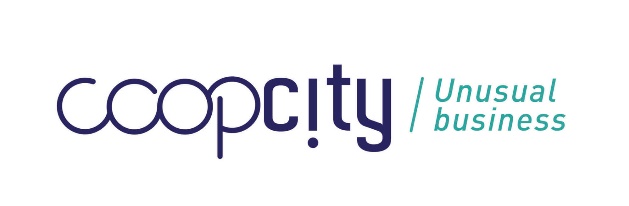 AanvraagformulierBLOSSOM-PROGRAMMA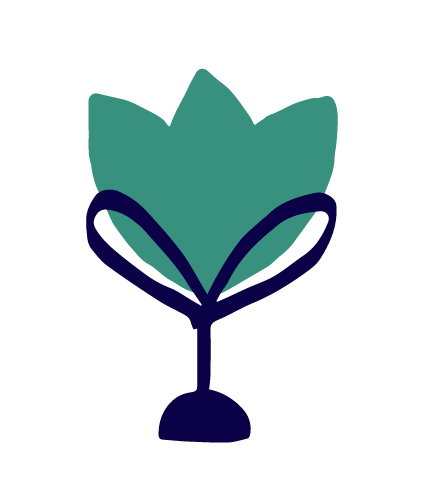 Met het BLOSSOM-programma begeleidt COOPCITY sociale ondernemers die in Brussel actief zijn en die hun activiteiten willen consolideren of willen opschalen om meer sociale impact te hebben.Onze begeleiding verloopt in twee fasen:Een diagnosefase tussen oktober 2023 en maart 2024 waarin je je buigt over de sociale impact van je structuur, over je economisch model en je ontwikkelingsstrategie, over het collectieve aspect van je onderneming en over je financieel beheer.Een gepersonaliseerde fase vanaf maart 2024 waarin je werkt op de belangrijke aspecten die uit de diagnosefase zijn gekomen.
STAP 1 – Past de begeleiding van COOPCITY bij jouw project?
Je onderneming heeft expliciet ten doel om een sociale en/of milieubehoefte te lenigen.Je onderneming bestaat ten minste twee jaar en produceert doorlopend goederen en/of diensten.Je onderneming is gevestigd in Brussel en/of de activiteiten hebben een directe impact op Brussel en zijn inwoners.Je bent van plan de winst van je onderneming (op termijn) te gebruiken ten behoeve van de activiteit en niet voor persoonlijke verrijking van jezelf of anderen.Je team, het leidinggevend team en de raad van bestuur kiezen voor een democratisch en gedeeld bestuur.Je onderneming is gemotiveerd om samen te werken met de COOPCITY-gemeenschap van ondernemers.Ten minste één lid van het leidinggevend team is beschikbaar op alle data van de collectieve opleiding en krijgt ondersteuning van de rest van het leidinggevend team en de raad van bestuur.Het leidinggevend team, de raad van bestuur en de werknemers van je onderneming stappen mee in het project voor de consolidatie en/of opschaling van je onderneming.STAP 2 – VUL HET FORMULIER IN
Algemene info Je onderneming:Naam van de onderneming: Rechtsvorm:Adres:Oprichtingsdatum:Ondernemingsnummer:Structuur van het aandeelhouderschap (indien van toepassing):Aantal voltijdse equivalenten:Ben je erkend als sociale onderneming door het Brussels Hoofdstedelijk Gewest?Website (indien aanwezig):Krijg je begeleiding of heb je begeleiding gekregen van een andere structuur? (zoals SMart, Jobyourself, Village Partenaire, Start Lab, Koning Boudewijnstichting, enz.): ja/nee
Contactpersoon van je team met COOPCITYAchternaam:Voornaam:Gender:Geboortedatum:Onderwijsniveau: lager onderwijs of zonder diploma - lager secundair - hoger secundair -hoger onderwijs van korte duur (3 of 4 jaar)  - hoger onderwijs van lange duur of universiteitZakelijk telefoonnummer:Zakelijk e-mailadres:Hoe ken je COOPCITY?Hoe heb je onze begeleidingsprogramma’s leren kennen?Heb je al deelgenomen aan een activiteit van COOPCITY? (evenement, workshop, webinar, enz.)Beschrijving van het project(max. 10 regels per antwoord)Wat houdt je onderneming in? Wat zijn de activiteiten?Op welk probleem biedt je onderneming een antwoord? Wie zijn de begunstigden? Heeft er al een evaluatie plaatsgevonden van de sociale impact van je onderneming?  Zo ja, beschrijf deze kort.Wie en wat zijn de belangrijkste partners en middelen om je activiteiten succesvol te laten verlopen?Beschrijf in enkele regels het economisch model van je ondernemingMet hoeveel personen zijn jullie in de onderneming en wie doet wat?Hoe functioneren jullie als team?Welke mogelijke ontwikkelingen overweegt je onderneming met het oog op consolidatie of opschaling? Welke personele, financiële en organisatorische middelen wil je inzetten voor deze consolidatie of opschaling?Welke acties heb je al ondernomen?Wat zijn je vooruitzichten voor het creëren van banen op korte (1 jaar) en middellange (3 jaar) termijn?Bijkomende infoHet COOPCITY-team selecteert de deelnemers aan het begeleidingsprogramma op basis van deze aanvraag. Om een goed zicht te krijgen op je activiteiten en uitdagingen willen we graag de volgende documenten ontvangen:Je statutenJe laatste jaarverslagJe balans van de afgelopen 2 jaarJouw behoeften
Wat zijn je beweegredenen om in dit programma te stappen? Welke begeleiding heb je nodig?Waar zie je jezelf na het programma (ongeveer 1 jaar)?COOPCITY biedt collectieve en participatieve begeleidingsprogramma's waarin je regelmatig met andere deelnemers werkt aan de ontwikkeling van jullie projecten. Wat kan of wil jij bijdragen aan de andere ondernemers?Je beschikbaarheidHoeveel tijd wil je besteden aan de oprichting en ontwikkeling van je project, los van de opleidingsdagen? Hoe ga je je organiseren om de opleidingsdagen te kunnen bijwonen?Jouw connectie met sociaal ondernemerschap
Wat zijn de beweegredenen van je project voor de volgende criteria?
0 = afwezig in mijn project / 5 = centraal in mijn project
STAP 3 – ONDERTEKEN JE DOSSIERDe aanvraag moet ondertekend zijn door de contactpersoon voor COOPCITY en door een bestuurder. Gedaan te
Op
Naam, voornaam						Naam, voornaam
Functie 							FunctieHandtekening							HandtekeningSTAP 4 – NIETS VERGETEN?Heb je alle vragen van het formulier beantwoord?Heb je alle bijlagen toegevoegd?STAP 5 – STUUR ONS JE AANVRAAGJe stuurt je aanvraag met de verplichte vermelding ‘Aanvraag begeleiding – COOPCITY 2023 – [naam van je project]’Per mail naar het volgende adres:
info@coopcity.bematthias@coopcity.beUiterste datum: 19 september 2023 om 10 uurVerantwoordelijke BLOSSOM-programma:
Matthias Meirlaen – matthias@coopcity.be – 0496 24 65 66STAP 6 – FOLLOW-UP VAN JE AANVRAAGBij eventuele vragen neemt het COOPCITY-team telefonisch contact met je op tussen 19 september en 3 oktober 2023.Op 3 oktober wordt de selectie van projecten bekendgemaakt.
Snel economisch levensvatbaar zijn (beschikken over voldoende middelen om alle projectuitgaven te dekken)

Een economisch model uitbouwen dat steunt op diverse inkomstenbronnen

Waardevol en duurzaam betaald werk bieden aan het team

Een lage loonspanning bieden aan het team (weinig verschil tussen hoogste en laagste loon)

Actieve deelname van de begunstigden aan de oprichting en uitvoering van het project

Een besluitvormingsproces dat niet gebaseerd is op het bezit van financieel kapitaal

Een democratisch besluitvormingsproces
Ecologische productie- en consumptiewijzen die goed zijn voor mens en planeet
